Поздравление с Днём Ветеранов органов внутренних дел РФ и вручение продуктовых наборов от регионального Совета ветеранов. Вручение продуктовых наборов семьям погибших и ветеранам ОВД.

        Поддержка особенно нужна пожилым людям. Наборы с предметами первой необходимости были подготовлены Челябинским региональным Советом ветеранов органов внутренних дел и внутренних войск ГУ МВД России по Челябинской области и Общественным советом при ГУ МВД совместно с представителями бизнес-сообщества.
      После выхода на заслуженный отдых многие ветераны продолжают вести активный образ жизни, Однако сейчас они вынуждены находиться дома, так как в силу возраста и состояния здоровья оказались в «группе риска». Такая помощь полицейских для них оказалась своевременной и очень необходимой. К каждому ветерану организаторы приезжают домой с соблюдением мер безопасности. Вручая продуктовые наборы перед празднованием дня ветеранов органов внутренних дел, сотрудники полиции поблагодарили ветеранов за многолетнюю безупречную службу и активную жизненную позицию, помощь в передаче профессионального мастерства и воспитании молодых сотрудников. Они пожелали ветеранам крепкого здоровья и благополучия.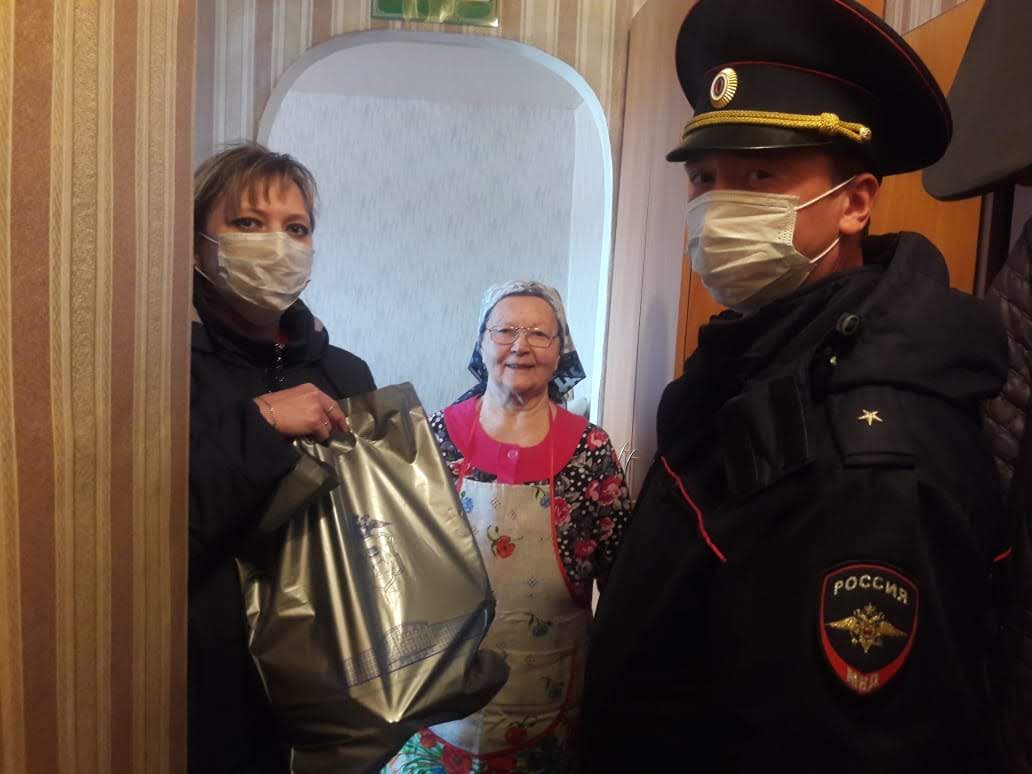 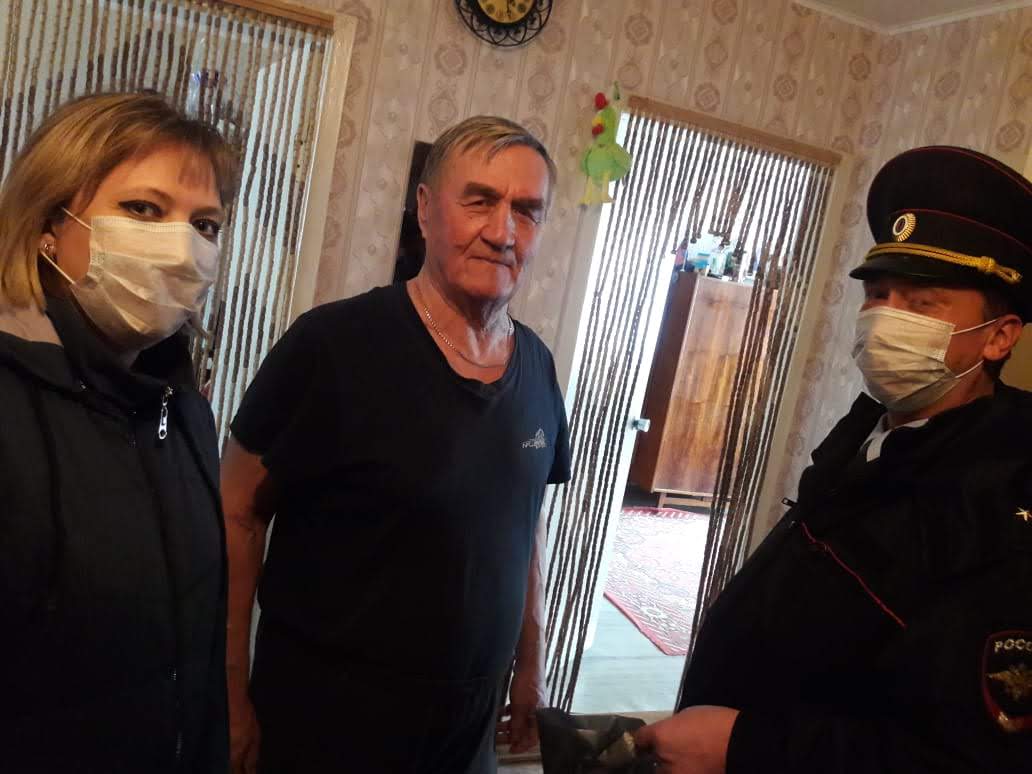 